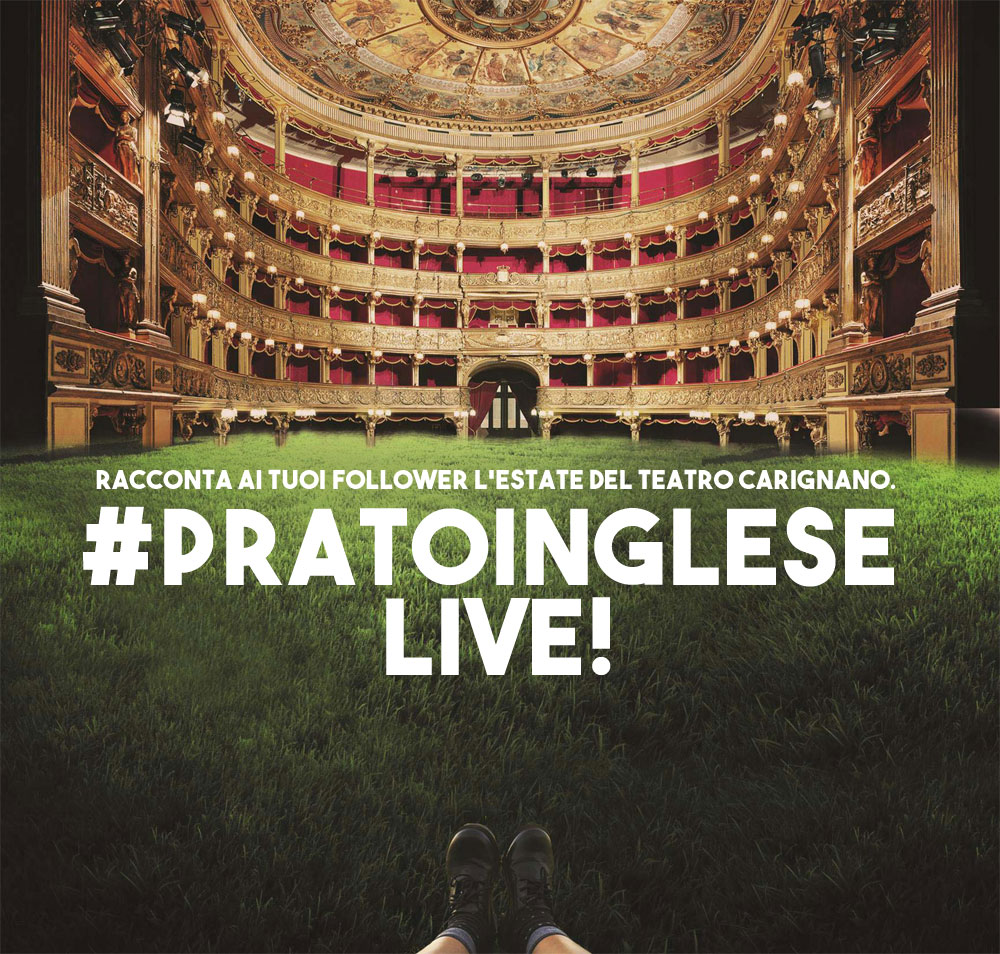 
#pratoinglese live!DATI ANAGRAFICI
NomeLuogo e data di nascitaCittà di residenzaTitolo di studioSTATISTICHE DEI SOCIAL NETWORK Numero Fan pagina Facebook - se ne possiedi una (min. 1000) + linkCopertura mensile pagina Facebook Interazioni mensili con i post della pagina Facebook Numero Follower su Instagram (min. 1000) + link - specificare se si tratta di profilo privato o aziendaleCopertura settimanale su Instagram Impression settimanali su Instagram Numero amici profilo Facebook (per pubblicazione di post pubblici) + linkNumero Follower su Twitter (min. 1000) + linkWEBURL del tuo blog o sito (se ne hai uno) 
breve descrizione del blog Statistiche del tuo blog o sito Visite mensili Pagine viste mensili Visitatori unici mensili ALTROSe hai altri profili social attivi per il tuo sito o blog, elencali qui sottoTutte le informazioni su Prato inglese sono disponibili all’indirizzowww.teatrostabiletorino.it/prato-inglese